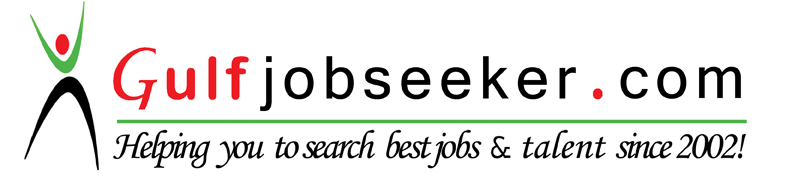 Whats app  Mobile:+971504753686 Gulfjobseeker.com CV No:259686E-mail: gulfjobseeker@gmail.comObjective:    To be associated with an organization that give scope to update my knowledge in accordance with the latest trends in production industries and be a part of a team that dynamically works toward the growth of organization. Aim to work hard in real corporate environment would utilize my skills and knowledge and achieved my excellence and be an asset to the growing organizations. To seek a good learning atmosphere to enhance my existing skill set with a decent earnings and excel in the profession.Mission   Preparing  the quality manual according to ISO 9001;Purchase and commissioning of quality testing equipment’sEditing of procedures;Definition and monitoring of quality controls for the entire production process;Operations records monitoring;Staff training to ensure compliance with quality requirments;  SKILLS SUMMARYOperating System           :   Windows XP, Vista, windows 7&8.                                               MS Excel 2010, MS Word 2010.Testing Tools                    :   Simcare , Phase2+, LSC explorer, QC profileAcademic credentials:Working Experience :Quality Online Inspector Job Responsibilities:Inspecting the cards and segregate the Good & reject separate with proper Documentation.Coordinates with the Department supervisor which jobs in progress are the priority for delivery. Liaises with the customer for the jobs done for delivery.Assists the department supervisor and head to be able to reach the target production output of the Cubical.Inform the team head about any defected cards found during the inspection.Updates /logs the inspection before end of the shiftQuality Assurance shift Supervisor job Responsibility  Every 2 hours I am checking the quality of machine output.I am managing 1st shift online quality inspector Employees.I am managing delivery Dispatch and making for manpower.Every month I am monitoring dispatch details and rejection details also.Every month I am doing internal auditing for production output .Before start mass production I need to check the below quality test.Wheel tester (50 cycles for Sim module)Wrapping tools (20 cycles front and back)Tensile test (20 cycles)Backside tester (if the chips not remove from the card body)Milling depth testing from ISO Vernier Caliber.SUMMARYExperience in Simcard Testing Experience in Simcare, LSC explorer, Pcom 32,Phase2+,QC Profle software’sExposure in manual TestingKnowledge in software Development Life Cycle (SDLC)Knowledge in different level of test using Black Box Mythologist.Knowledge in preparing and executing test Cases.INTERPERSONAL SKILLS:Confident in dealing public either face to face or by telephone.Good communication skills.Friendly outgoing personality.Language can be speak Tagalog, Visaya and English well.PERSONAL DETAILS:   Date of Birth:                            December 21, 1971   Civil Status:                                Married1988-1991HIGH SCHOOL GRADUATED1991-1994BUTUAN CITY COLLEGE, BUTUAN CITY, PHILIPPINES1994-1996JUNIOR SECRETARIAL WITH STENOGRAPHYCompany NameManufacturingWorking YearPositionFuturecard International LLC Plastic cards and GSM Mobile Sim cards, RFIDCards & loyalty cardsJan 2012To presentQuality assurance shift supervisorFuture card International LLC Plastic cards and GSM Mobile Sim cards RFIDCards and loyalty cardsJuly 2006Jan.2012Quality online InspectorRealm Of Magic and Entertainment Philippines.Five Star Hotel and EntertainmentNov. 2004 to sept.2005Service crewEast Dragon Restaurant Chinese foodRestaurantJune 2000Sept. 2003Receptionist/front deskSeiko Wallet Corporation SM Dept. store Leather Wallet in Department Store July 1999 to July 2002merchandiserSan Antonio Boutique  Canvas bags, Whole sale and retail shop import materialsSept. 1997June 1998cashier